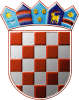 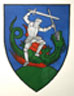         REPUBLIKA HRVATSKA       MEĐIMURSKA ŽUPANIJAOPĆINA SVETI JURAJ NA BREGUPOVJERENSTVO ZA PROVEDBU NATJEČAJAKLASA:112-02/22-01/01URBROJ: 2109/16-22-13Pleškovec, 29. studenoga 2022.Na temelju članka 19. - 22. Zakona o  službenicima i namještenicima  u lokalnoj  i područnoj (regionalnoj) samoupravi („Narodne novine“, broj 86/08., 61/11., 04/18. i 112/19.), Povjerenstvo za provedbu natječaja za prijam u radni odnos službenika u  Jedinstveni  upravni odjel Općine Sveti Juraj na Bregu na radno mjesto računovodstveni referent, dana 29. 11.2022. godine, objavljujePOZIV
na prethodnu provjeru znanja i sposobnosti (pisano testiranje)Povjerenstvo za provedbu natječaja utvrdilo je da pisanom testiranju za prijam u radni  odnos službenika u Jedinstveni upravni odjel Općine Sveti Juraj na Bregu na radno mjesto računovodstvenog referenta mogu pristupiti sljedeći kandidati:Kandidati pozvani na pisano testiranje (navedeni u točci I.) trebaju se javiti u Jedinstvenu upravni odjel Općine Sveti Juraj na Bregu, Pleškovec 29, dana 06. prosinca 2022. godine u 09:00 sati. Na testiranje je potrebno ponijeti odgovarajuću identifikacijsku ispravu (osobnu               iskaznicu ili putovnicu).            Ne postoji mogućnost naknadnog pisanog testiranja, bez obzira na razloge koji    	eventualno priječe da se testiranju pristupi u naznačeno vrijeme.        Smatra  se  da  je  kandidat,  koji  se  navedenog  dana  ne  odazove  do 09:00 sati,  bez  obzira na  razloge,  privukao prijavu na natječaj. Smatrat će se da je prijavu  povukao  i kandidat koji na pisanom testiranju remeti mir i/ili pravila ponašanja na testiranju s kojima će biti upoznat, kao i kandidat koji ne predoči identifikacijsku ispravu. Prethodna provjera znanja i sposobnostiPrethodna provjera znanja i sposobnosti kandidata obavlja se putem pisanog testiranja i intervjua. Rezultati pisanog testiranja biti će objavljeni 07. prosinca 2022. godine na oglasnoj ploči i mrežnim stranicama Općine Sveti Juraj na Bregu. Intervju se provodi samo s kandidatom koji ostvari najmanje 50% bodova na pisanom testiranju, isti će biti obaviješteni o vremenu održavanja intervjua.Povjerenstvo kroz razgovor sa kandidatom utvrđuje interese, profesionalne ciljeve i motivacije kandidata za rad u Općini Sveti Juraj na Bregu. Rezultati intervjua boduju se na isti način kao i pisano testiranje.Pravni izvori za pripremanje kandidata za pisano testiranje:Testiranje se sastoji od:1. LOKALNA SAMOUPRAVAZakon o općem upravnom postupku („Narodne novine“, broj 47/09. i 110/21.)Članci od 1 do 122Zakon o lokalnoj i područnoj (regionalnoj) samoupravi („Narodne novine“, broj  33/01., 60/01., 129/05., 109/07., 125/08, 36/09., 150/11., 144/12., 19/13., 137/15., 123/17., 98/19. i 144/20.)Članci od 3 do 13       -     Uredba o uredskom poslovanju („Narodne novine“, broj 75/21.)             a) Članci od 1 do 65Statut Općine Sveti Juraj na Bregu („Službeni glasnik Međimurske županije“, broj 08/21.)Članci od 1. do 8.Članci od 30. do 35.Članci od 47. do 50.          2. STRUČNI DIO Zakon o računovodstvu („Narodne novine“, broj 78/15., 134/15., 120/16., 116/18., 42/20., 47/20 i 114/22.)Članci od 8 do 41/bZakon o proračunu („Narodne novine“, broj 144/21.) Članci od 16 do 155Pravila testiranja:Po dolasku na provjeru znanja, od kandidata će biti zatraženo predočavanje odgovarajuće identifikacijske isprave radi utvrđivanja identiteta. Testiranju ne mogu pristupiti kandidati koji ne mogu dokazati identitet.Po utvrđivanju identiteta kandidatu će biti podijeljena pitanja za pisano testiranje. Pisano testiranje traje maksimalno 60 minuta.Za vrijeme pisanog testiranja  nije dopušteno:koristiti se bilo kakvom literaturom odnosno bilješkama,koristiti mobitel ili druga komunikacijska sredstva,napuštati prostoriju u kojoj se provjera odvija,razgovarati s ostalim kandidatima.Ovaj poziv objavljuje se na oglasnoj ploči i na Internet stranici Općine Sveti Juraj na Bregu. Povjerenstvo za provedbu natječajaBROJIME I PREZIME KANDIDATA01.NATALIJA LUBURIĆ02.NATALIJA TUKSAR03.LJERKA HERMAN